ČESKÉ VYSOKÉ UČENÍ TECHNICKÉ V PRAZE 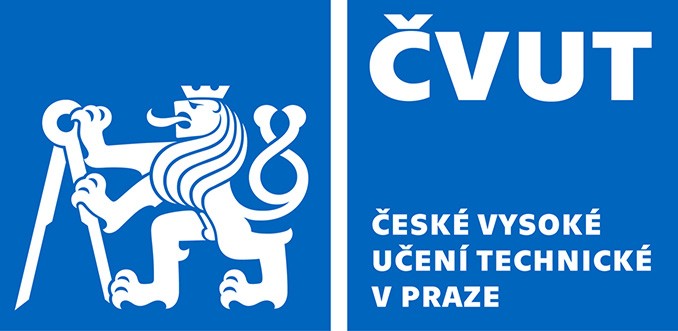 Fakulta stavebníThákurova 7, 166 29 Praha 6Prohlášení o poskytnutí stravy při pracovní cestě zaměstnance v ČRdo      	 ve dnech:      	Datum:      	podpis zaměstnancezaškrtnout:zaškrtnout:anonezaškrtnout:zaškrtnout:anone1.densnídaně6.densnídaněobědobědvečeřevečeře2.densnídaně7.densnídaněobědobědvečeřevečeře3.densnídaně8.densnídaněobědobědvečeřevečeře4.densnídaně9.densnídaněobědobědvečeřevečeře5.densnídaně10.densnídaněobědobědvečeřevečeře